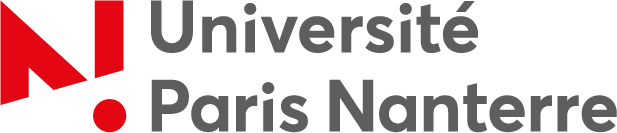 Demande de prise en charge d’une formation individuelleJoindre obligatoirement tous documents permettant d’étudier la demande (Programme, devis, etc. …)IDENTITE :Nom :		Prénom :	Statut : ITRF     AENES   Contractuel  	Catégorie  A   B   C Fonction occupée : …………………………………………………Composante, service ou laboratoire :	Intitulé de la formation :Organisme/Prestataire :………………………………………………………………………………Dates / période de formation : Volume horaire :Coût :Pièces à joindre : programme, devisMotivation de la demande :FINALITE DE LA FORMATION DEMANDEE   Adaptation immédiate au poste de travail ou évolution de l’outil de travail : Cette formation vous apportera les compétences pour exercer votre fonction actuelle Adaptation à l’évolution prévisible des métiers ou maintien dans l’emploi : Cette formation vous apportera les compétences dans le cadre d’une évolution prévue de votre emploi Développement ou acquisition de nouvelles qualifications : Cette formation vous apportera les compétences pour votre projet professionnel (mobilité, reconversion) au-delà du cadre de votre emploi actuel Préparation aux concoursJe certifie avoir pris connaissance des conditions suivantes :Le programme détaillé de la formation doit être fourni (coût, dates, durée, descriptif) ainsi qu’un devis.Les demandes de prises en charge financière doivent être transmises au moins 1 mois avant le début de la formation.Je m’engage à suivre la totalité du stage si ma demande est acceptée.Date et signature du demandeur :Les données personnelles recueillies dans le cadre de ce formulaire font l'objet d'un traitement informatique et sont destinées aux agents habilités de l'Université responsable du traitement de votre demande. Elles ne sont en aucun cas réutilisées à d'autres fins.
Conformément à la Loi n° 78-17 du 6 janvier 1978 relative à l'informatique, aux fichiers et aux  libertés modifiées en 2004, vous disposez d'un droit d'accès et de rectification des données relatives aux informations vous concernant. Vous disposez également d'un droit d'opposition au traitement. Vous pouvez exercer ces droits en contactant le Correspondant Informatique et Libertés à l'adresse électronique suivante: dpo@liste.parisnanterre.fr. »